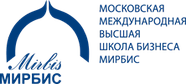 Информация для поступающих в МИРБИССистема скидок 
Формы оплаты обученияОплата обучения по этапам (в рассрочку), наличным или безналичным расчетами в кассе МИРБИС, банковским переводом, через систему Сбербанк Онлайн (для клиентов Сбербанка), а также на сайте МИРБИС www.mirbis.ru онлайн.* Скидки не суммируются. Для программы Executive MBA снижение стоимости рассчитывается после от суммы, оставшейся после вычета стоимости международного модуля.КонтактыПо документам - основаниям для предоставления скидки, а также порядку ее оформления свяжитесь, пожалуйста, с нами:  Анна Воробьева, mba@mirbis.ru , + 7 (495) 921-41-80, доб. 120.Федор Федоров, mba@mirbis.ru , +7 (495) 921-41-80, доб. 124Категории лиц/основание Размер 
скидки*Поступающим, имеющим несовершеннолетних детей5%Поступающим, единовременно оплачивающим 100% от стоимости обучения10%Поступающим по рекомендации выпускников МИРБИС5%Членам семей обучающихся, слушателей и поступающих в МИРБИС7%Выпускникам Института МИРБИС, завершившим обучение по программам повышения квалификации5%Выпускникам Института МИРБИС, окончившим программы профессиональной переподготовки10%Юридическим лицамЮридические лица, единовременно оплатившие 100% от стоимости обучения 10%Юридические лица, единовременно направившие работников на обучение в Институт МИРБИС (от 3 до 5 работников)10%Юридические лица, направившие работников на обучение в Институт МИРБИС в разное время в разные группы (от 3 до 5 работников)5%